Российская ФедерацияНовгородская областьНовгородская областьТЕРРИТОРИАЛЬНАЯ ИЗБИРАТЕЛЬНАЯ КОМИССИЯВАЛДАЙСКОГО РАЙОНАПОСТАНОВЛЕНИЕВ соответствии статьей  42  Областного Закона от 21 июня 2007 года № 121-ОЗ «О выборах Главы муниципального образования в Новгородской области»,  в целях обеспечения равных условий  при проведении предвыборной агитации посредством агитационных публичных мероприятий зарегистрированным кандидатам, их доверенным лицам при проведении  выборов Главы Ивантеевского сельского поселения Валдайского  муниципального района Новгородской области (далее – выборы Главы Ивантеевского  сельского поселения),Территориальная избирательная комиссия Валдайского района ПОСТАНОВЛЯЕТ:1. Утвердить Порядок предоставления помещений для встреч с избирателями зарегистрированным кандидатам, их доверенным лицам при проведении выборов Главы Ивантеевского  сельского поселения (прилагается).2. Предложить Администрации Валдайского о муниципального района, определить в установленном порядке перечень пригодных помещений для встреч с избирателями зарегистрированным кандидатам, их доверенным лицам при проведении  выборов Главы Ивантеевского  сельского поселения.3. Направить настоящее постановление Главе Администрации Валдайского муниципального района.4.Разместить настоящее постановление на странице Территориальной избирательной комиссии Валдайского района официального сайта Администрации Валдайского муниципального района  в информационно-телекоммуникационной сети «Интернет».ПОРЯДОКпредоставления помещений для встреч с избирателями зарегистрированным кандидатам, их доверенным лицам при проведении  выборов Главы Ивантеевского  сельского поселения Валдайского  муниципального района Новгородской области1. Порядок предоставления помещений для встреч с избирателями зарегистрированным кандидатам, их доверенным лицам (далее – Порядок) определяет условия проведения предвыборной агитации посредством агитационных публичных мероприятий в соответствии со статьей 42  областного закона от 21.06.2007 № 121-ОЗ «О выборах  Главы муниципального образования в Новгородской  области» в целях обеспечения  их равенства при проведении указанной предвыборной агитации.2. Со дня регистрации зарегистрированный кандидат, его доверенное лицо при проведении выборов Главы Ивантеевского  сельского поселения Валдайского муниципального района Новгородской области (далее -  выборов Главы Ивантеевского  сельского поселения) имеют право проводить предвыборную агитацию посредством агитационных публичных мероприятий в форме собраний в помещениях, пригодных для их проведения и находящихся в государственной или муниципальной собственности.3. Администрация Валдайского муниципального района в установленном порядке определяют перечень пригодных для проведения агитационных публичных мероприятий в форме собраний и находящихся в государственной или муниципальной собственности помещений. Указанный перечень представляется органами местного самоуправления в Территориальную избирательную комиссию Валдайского  района (далее – ТИК).4. Помещения, находящиеся в государственной или муниципальной собственности, предоставляются на безвозмездной основе.5. ТИК обязана обеспечить равные условия для зарегистрированных кандидатов при проведении выборов Главы Ивантеевского сельского поселения при предоставлении помещений для встреч с избирателями.6. Для предоставления помещения для встреч с избирателями зарегистрированные кандидаты обращаются с заявкой о выделении помещения для проведения агитационных публичных мероприятий в форме собраний к собственнику, владельцу помещения на время, установленное ТИК при проведении  выборов Главы Ивантеевского  сельского поселения.7. В заявке указывается предполагаемая дата проведения мероприятия, его начало, продолжительность, примерное число участников, дата подачи заявки, данные ответственного за проведение мероприятия, его контактный телефон (примерная форма заявки – Приложение № 1 к настоящему Порядку).8. Заявка о выделении помещения, находящегося в государственной или муниципальной собственности, а равно помещения, находящегося в собственности организации,  имеющей на день официального опубликования (публикации) решения о назначении  выборов Главы Ивантеевского  сельского поселения (на 24 июня  2022 года), в своем уставном (складочном) капитале долю (вклад): превышающую (превышающий) 30 процентов, для проведения встреч зарегистрированных кандидатов, их доверенных лиц с избирателями рассматривается собственниками, владельцами указанных помещений в течение трех дней со дня подачи заявки с предоставлением  заявителю соответствующего ответа.9. Помещения предоставляются по рабочим и выходным (праздничным) дням. 10. Если указанные в пунктах 6 и 8 настоящего Порядка помещения, были предоставлены одному зарегистрированному кандидату, собственник, владелец помещения не вправе отказать другому зарегистрированному кандидату в предоставлении помещения на таких же условиях в иное время в течение агитационного периода. В случае предоставления помещения зарегистрированному кандидату, собственник, владелец помещения не позднее дня, следующего за днем предоставления помещения, обязаны уведомить в письменной форме ТИК о факте предоставления помещения, об условиях, на которых оно было предоставлено, а также о том, когда это помещение может быть предоставлено в течение агитационного периода другим зарегистрированным кандидатам (примерная форма уведомления – Приложение № 2 к настоящему Порядку). 11. ТИК, получившая уведомление о факте предоставления помещения зарегистрированному кандидату, в течение двух суток с момента получения уведомления обязана разместить содержащуюся в нем информацию в информационно-телекоммуникационной сети «Интернет» или иным способом довести ее до сведения других зарегистрированных кандидатов,  политических партий.12.  Зарегистрированные кандидаты вправе арендовать на основе договора здания и помещения, принадлежащие гражданам и организациям независимо от форм собственности, для проведения агитационных публичных мероприятий. Оплата в этом случае должна производиться из средств соответствующего избирательного фонда кандидата.13. В ситуации, обусловленной необходимостью снижения рисков распространения коронавирусной инфекции, проведение агитационных мероприятий обязательно с соблюдением мероприятий по профилактике рисков, связанных с распространением коронавирусной инфекции, рекомендуемых Центральной избирательной комиссией РФ, Избирательной комиссией Новгородской области, федеральных и территориальными органами Роспотребнадзора, а также с соблюдением требований, установленных указами Губернатора Новгородской области с учетом текущей эпидемиологической ситуации в регионе.Об указанном условии ТИК необходимо информировать зарегистрированных кандидатов, планирующих проведение агитационных публичных мероприятий и направивших заявку.14. Обеспечение безопасности при проведении агитационных публичных мероприятий осуществляется в соответствии с законодательством Российской Федерации.________________________Примерная форма_____________________________________________________________________(наименование собственника, владельца помещения)__________________________________________________(Ф.И.О. лица, действующего от имени политической партии, Ф.И.О. зарегистрированного кандидата)Заявление о предоставлении помещениядля проведения агитационногопубличного мероприятияВ соответствии _____________________________________________________ (со статьей 42 областного закона от 21.06.2007 № 121-ОЗ «О выборах Главы муниципального образования в Новгородской области») прошу:предоставить помещение по адресу: _____________________________________________________________________________________________________                                                                                  (место проведения собрания)для проведения агитационного публичного мероприятия в форме собрания, которое планируется «___» _____________ 2022 года в __________________,                                                                                                                            (время начала проведения собрания)продолжительностью ______________________________________________.                                           (продолжительность собрания в соответствии с временем, установленным соответствующей избирательной комиссией)Примерное число участников: _____________________________________.Ответственный за проведение мероприятия ____________________________,                                                                                    (Ф.И.О., статус)контактный телефон __________________________________________.Дата подачи заявки: _________________________Кандидат
(уполномоченный представительполитической партии,избирательного объединения)                   ________________   ___________________(подпись)                        (расшифровка подписи)«______»____________2022 годаПриложение № 2к Порядку предоставления помещений для встреч с избирателями зарегистрированным кандидатам, избирательным объединениям, при проведении  выборов Главы Ивантеевского  сельского поселенияПримерная формаВ _______________________________(наименование избирательной комиссии)от ______________________________________________________________(наименование собственника, владельца помещения)Уведомление о предоставлении помещениядля проведения агитационного публичного мероприятияВ соответствии _________________________________________________ (со статьей 42 областного закона от 21.06.2007 № 121-ОЗ «О выборах Главы муниципального образования в Новгородской области»)__________________________________________________________________(наименование собственника, владельца помещения, адрес, телефон)предоставила(о) помещение по адресу: ________________________________ __________________________________________________________________(место проведения собрания)для проведения агитационного публичного мероприятия в форме собрания:зарегистрированному кандидату на должность Главы Ивантеевского  сельского  поселения Валдайского муниципального района Новгородской области ________________________________________________________;             (фамилия, инициалы зарегистрированного кандидата, его доверенного лица)которое  проведено «___» _______ 2022 года в __________________________,(время начала проведения собрания)продолжительностью _______________________________________________ (продолжительность собрания)на следующих условиях _____________________________________________.Указанное помещение может быть предоставлено в течение агитационного периода с ___ до ___ часов по «___» ______ 2022 года __________________________________________________________________.(условия предоставления помещения)«___» _________ 2022 годаот 30 июня  2022 г.№ 31/1-4г.ВалдайОб условиях предоставления помещений для встреч с избирателями зарегистрированным кандидатам, их доверенным лицам при проведении  выборов Главы Ивантеевского  сельского поселения Валдайского  муниципального района Новгородской областиПредседатель Территориальнойизбирательной комиссииВалдайского  районаО.Я.РудинаСекретарь Территориальнойизбирательной комиссииВалдайского  районаЕ.В.ЕмельяноваПриложениеУТВЕРЖДЕНпостановлением ТИК Валдайского районаот 30.06.2022 г № 31/1-4Приложение № 1к Порядку предоставления помещений для встреч с избирателями зарегистрированным кандидатам, избирательным объединениям, при проведении  выборов Главы Ивантеевского  сельского поселения_______________________________________________________________(должность представителя собственника 
(владельца) помещения)(подпись)(расшифровка подписи)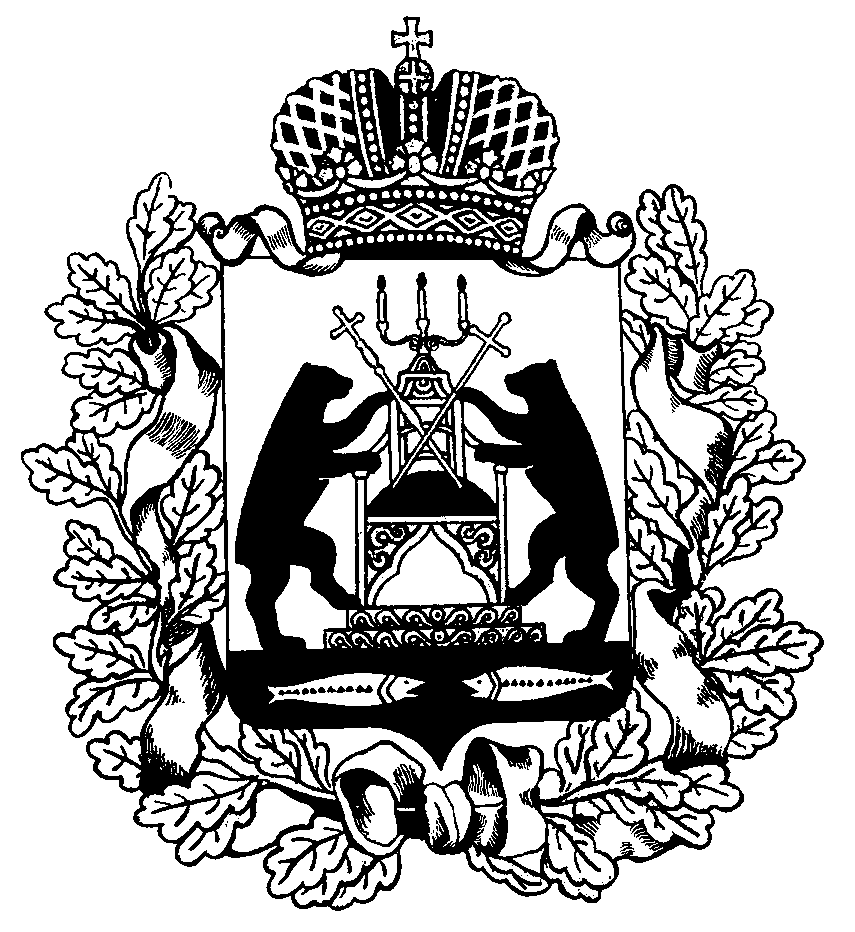 